Районна Собраниела сессияРайонна Администрацияла заседаниебала заллизиб 2015 ибил дусла 11личиб районна Собраниела депутатунала сессия бетерхур. Сессияла бузерила бехlбихьудлизиб МР «Сергокъалала районна» Администрацияла Бекl Мяхlяммадов Мяхlяммад Хlябибуллаевичли буриб 2015 ибил дусла августла урегличибадси №9-П хlукму хlясибли, 2013 ибил дусла октябрьла 6-личибадси 131ибил номерла «РФ-лизиб мераначиб чус чуни гьуни чебиахънила дурабуркlнила шайчирти цахlнарти принципунала хlекьлизибси» Федеральный Законна 36 ибил статья 6-ибил бутlала кlиибил пунктличи балбикахъили ва Мр «Сергокъалала районна» Уставлизибад гьуни кайсули, районна Бекl Гlямаров Мяхlяммад Амировичли районна Бекlла къуллукъуни сунечирад уркасиб. Илди къуллукъуни дузахъес районна Администрацияла Бекl М-Хl. Мяхlяммадовличи хъардариб. Ил багьахънила гlергъи районна Собраниела председательла заместитель Айгумов Гъазимяхlяммад Расуловичли сессияла хlянчи даимдариб. 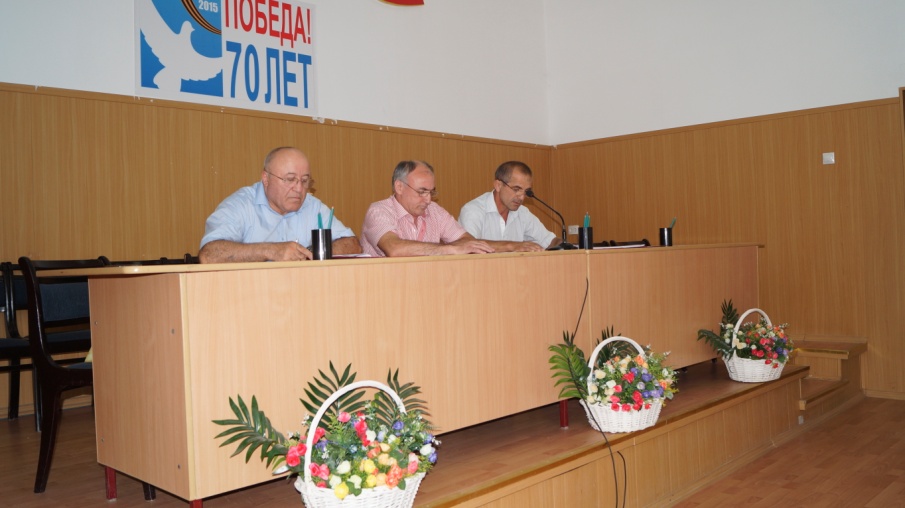 Депутатунани сессияличир ишди гlергъити суалти хlердариб: 2017 ибил дусла августла 17 личиб биубси районна Собраниела депутатунала «Муниципальный районна депутатунала Собраниела регламентла хlекьлизибси» (№22) хlукмулизир дарсдешуни акlахънила хlекьлизиб. Муниципальный районна Бекlла къуллукъ барсбирнила конкурсла хlекьлизиб.«МР «Сергокъалала районна» депутатунала Собраниела 2014 ибил дусла декабрьла 26 личибадси (№27) ва 2015 ибил дусла апрельла 28 личибадси «МР «Сергокъалала район»  районна 2016 ва 2017 ибти дусмала бюджетла хlекьлизибси хlукмурти хlясибли 2015 ибил дусла июньна 24 личибадси (№13) районна депутатунала Собраниела хlукмулизи дарсдешуни акlахънила хlекьлизибси. 2014 ибил дусла МР «Сергокъалала районна бюджет бетурхахънила хlекьлизиб.Цаибти кlелра суалла чевкад депутатунала гьалав багьахъниличил гъайухъун М-Гl.М.Гlялиев – юридический отделла начальник, хlябъибил ва авъибил суалтала чевкад гъайухъун М.А.Асхlябов – районна Администрацияла финансунала Управлениела руководитель. 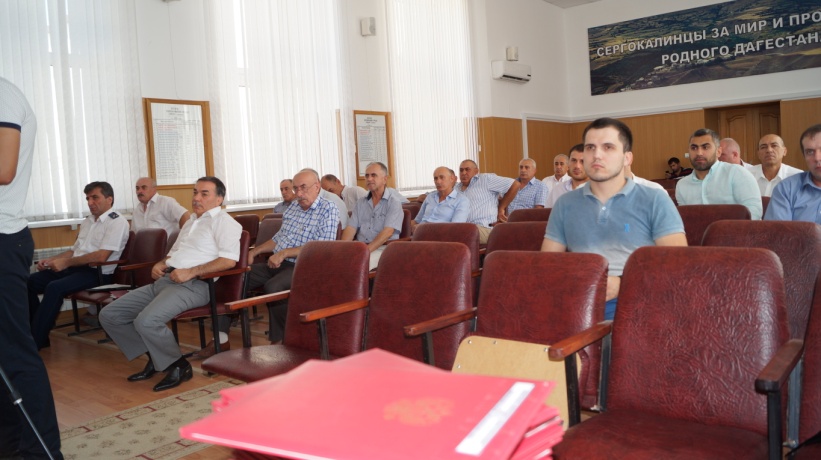 Хlердарибти суалтала чебкад гъайбухъун депутатуни М.А.Бяхlямаев, А.А.Пуленов, районна прокурор А.М.Гlялихlяжиев. Хlердарибти суалтала чебкад депутатунани лайикьти хlукмурти кьабулдариб. Илди нушала газетализи кадяхъили дирар.                                                                                                               Нушала корр Жигарла бутlакьяндешличил 2015 ибили дусла августла 6-личиб Махlаргила шимала ветерантала Советла отчётла-выбортала собрание бетерхур. Собраниеличир жигарла бутlакьяндеш дариб районна халатала Советл председатель З.Гlямаровли. Собарниеличиб ишдигъунти суалти хlердариб: Махlаргила шимала ветерантала Советла бузерила 2010-2015 ибти дусмазиб барибси хlянчила отчёт. Ветерантала сагаси Совет, председатель, заместител, секретарь бикlни. Делегатуни бикlни районна отчётла-выбортала конференцияличи.Ветерантала бузерила отчётла доклад бариб Мяхlяммадов Муртазагlялини. Бархьси, чlумаси критикаличил ва бузери гlяхlбухъахъести насихlятуначил гъайбухъун Мяхlяммадов Асхlябгlяли, Халимбеков Халимбей, Хизриев Мухтар, Адзиев Халимбей, Сулейманов Сулейман ва цархlилти. Къантlли буралли, гъайбухъунтала мягlна сабри: ветерантала организацияла бузерила бетуц ургабли чебаэс ва отчёт кьабулбарес. Или биалра нукьсандешунира дахъал лер. Мисаллис буралли, мицlирли лебти ветерантала лугlи районна социальная защитала Управлениелизибра районна ветерантала организациялизибра илдала лугlи цугбиркули ахlен. Ил багьандан 86-90 дус биубти адамти Халимбеков Халимбей, Якьубов Мяхlяммад ва цархlилти Чедибдеш 70 дус биънилис хаскадарибти медальти кахlесили калун. Халал къайгъиличил ишди бурхlназиб Халимбейлис медаль бедиб. Илдала дурабад буриб райцентрлизиб мискинтас берк-бержла пакетуни дедлуга, цархlилти гьар бархlи кьацlли балха ва амма ил гlяхl, хlейгеси биалра, Махlаргила шимази абаили ахlен…Районнизивадси уполномоченный Гlямаров З. буриб арагlебли Россиялизир гlяхlти баркьудлуми сари Украинализибад декlарбикили Крым нушачи бархбикни. Гlур северный ледовитый океана шельф Россияла ганзала составличи цугбикни хlясибли дахъал млн.гектарти  ванзала нушала гlерли детаурли сари. Вайсилизи халбарес вирар Западла улкнани ва Америкали Эмбарго багьахъурли нушала улкалис зарал бирули саби. Луганскла, Донецскла областуни гlердурцули илдала халкь бекlахъудилашал гlеббурцули саби Россияли. Или биубхlели экономика усалбикили август базлизиб пенсияби имцlахlедариб, хlятта 16% инфляция леббиалра, яра ириъ иш замана 10,4% имцlабарибси биалра. Ишди къияндешлуми заманала диъниличи дирхехlе. Огородуни дузахъули, мицlираг хlердирули яшав бетарахъахlе инша Аллагь.                                                    Халатала Советла председатель З.Гlямаров                                                                              Чи секьяйда узулив? Ишдусла ризкьила сабухъ бурчнила августла 13 листи УСХ-ла баянти:РЕШЕНИЕСОБРАНИЕ ДЕПУТАТОВ МР «Сергокалинский район»№16										11.08.2015г.О конкурсе на замещение должности главы муниципального районаВ соответствии со ст. 36 Федерального закона от 06.10.2003 г. № 131-ФЗ «Об общих принципах организации местного самоуправления в Российской Федерации», Положением о порядке проведения конкурса по отбору кандидатур на должность главы муниципального района «Сергокалинский район», утвержденного решением Собрания депутатов от 24.06.2015 г. №11, Собрание депутатов муниципального района «Сергокалинский район»решает:Объявить конкурс по отбору кандидатур на должность главы муниципального района «Сергокалинский район» Республики Дагестан.Установить дату и время проведения конкурса – 10 сентября 2015 года в 10:00 ч. Конкурс провести в здании администрации муниципального района.Конкурс проводится в соответствии с условиями (прилагаются), определенными Положением о порядке проведения конкурса по отбору кандидатур на должность главы муниципального района «Сергокалинский район».Определить срок приема документов для участия в конкурсе с 15 августа по 3 сентября 2015 года. Место приема документов – здание районной администрации (2 этаж, кабинеты руководителя аппарата, начальника юридического отдела, тел. (8 230) 2-32-79, 2-32-42)Общее число членов конкурсной комиссии по подбору кандидатур на замещение должности главы муниципального района "Сергокалинский район" установить в количестве 6  человек.Назначить членами конкурсной комиссии по проведению конкурса на замещение должности главы муниципального района "Сергокалинский район" следующих лиц:Меджидов Баркакади Абдулгалимович – руководитель аппарата администрации МР «Сергокалинский район»;Алиев Магомедали Магомедов – начальник юридического отдела администрации МР «Сергокалинский район»;Камбулатов Хасбулат Хасбулатович – юрист МКУ «Централизованная бухгалтерия» Администрации МР «Сергокалинский район».Направить настоящее решение Главе Республики Дагестан для назначения второй половины  состава конкурсной комиссии.Опубликовать настоящее Решение в районной газете «К изобилию» и разместить на официальном сайте муниципального района в сети «Интернет».Председательствующий					К. АйгумовПРИЛОЖЕНИЕк Решению Собрания депутатовМР «Сергокалинский район»№16 от 11.08.2015 г.Условия проведения конкурса по отбору кандидатур на должность главы муниципального района«Сергокалинский район»1. Право на участие в конкурсе имеют граждане Российской Федерации, достигшие возраста 18 лет.Граждане Российской Федерации, имеющие гражданство иностранного государства либо вид на жительство или иной документ, подтверждающий право на постоянное проживание гражданина Российской Федерации на территории иностранного государства, вправе участвовать в конкурсе, если это предусмотрено международным договором Российской Федерации.Иностранные граждане, постоянно проживающие на территории муниципального образования «Сергокалинский район» (далее – муниципальный район, имеют право участвовать в конкурсе на тех же условиях, что и граждане Российской Федерации, если это предусмотрено международным договором Российской Федерации.2. Гражданин, изъявивший желание участвовать в конкурсе, представляет в конкурсную комиссию следующие документы:1) личное заявление на участие в конкурсе с обязательством в случае избрания прекратить деятельность, несовместимую со статусом главы муниципального района по форме согласно приложению 1 к настоящим Условиям. В заявлении указываются фамилия, имя, отчество, дата и место рождения, адрес места жительства, серия, номер и дата выдачи паспорта или документа, заменяющего паспорт гражданина, наименование или код органа, выдавшего паспорт или документ, заменяющий паспорт гражданина, идентификационный номер налогоплательщика (при наличии), гражданство, сведения о профессиональном образовании (при наличии) с указанием организации, осуществляющей образовательную деятельность, года ее окончания и реквизитов документа об образовании и о квалификации, основное место работы или службы, занимаемая должность (в случае отсутствия основного места работы или службы – род занятий).Если кандидат является депутатом и осуществляет свои полномочия на непостоянной основе, в заявлении должны быть указаны сведения об этом и наименование соответствующего представительного органа. Кандидат вправе указать в заявлении свою принадлежность к политической партии либо не более чем к одному иному общественному объединению и свой статус в этой политической партии, этом общественном объединении при условии представления вместе с заявлением документа, подтверждающего указанные сведения и подписанного уполномоченным лицом политической партии, иного общественного объединения либо уполномоченным лицом соответствующего структурного подразделения политической партии, иного общественного объединения.Если у кандидата имелась или имеется судимость, в заявлении указываются сведения о судимости кандидата, а если судимость снята или погашена, - также сведения о дате снятия или погашения судимости.2) к заявлению, предусмотренному подпунктом 1 пункта 
2 настоящих Условий, прилагаются:копия паспорта или документа, заменяющего паспорт гражданина;копии документов, подтверждающих указанные в заявлении сведения об образовании, основном месте работы или службы, о занимаемой должности (роде занятий), а также о том, что кандидат является депутатом.3) сведения о размере и об источниках доходов кандидата, а также об имуществе, принадлежащем кандидату на праве собственности (в том числе совместной собственности), о вкладах в банках, ценных бумагах. Указанные сведения представляются по форме согласно приложению 2 к настоящим Условиям.4) сведения о принадлежащем кандидату, его супругу и несовершеннолетним детям недвижимом имуществе, находящемся за пределами территории Российской Федерации, об источниках получения средств, за счет которых приобретено указанное имущество, об обязательствах имущественного характера за пределами территории Российской Федерации кандидата, а также сведения о таких обязательствах его супруга и несовершеннолетних детей;5) сведения о своих расходах, а также о расходах своего супруга и несовершеннолетних детей по каждой сделке по приобретению земельного участка, другого объекта недвижимости, транспортного средства, ценных бумаг, акций (долей участия, паев в уставных (складочных) капиталах организаций), совершенной в течение последних трех лет, если сумма сделки превышает общий доход кандидата и его супруга за три последних года, предшествующих совершению сделки, и об источниках получения средств, за счет которых совершена сделка.6) письменное уведомление о том, что он не имеет счетов (вкладов), не хранит наличные денежные средства и ценности в иностранных банках, расположенных за пределами территории Российской Федерации, не владеет и (или) не пользуется иностранными финансовыми инструментами;7) согласие на обработку персональных данных согласно приложению 4 к настоящим Условиям.3. Документы, указанные в подпунктах 4 и 5 пункта 2 настоящих Условий, представляются в конкурсную комиссию по форме, предусмотренной Указом Президента Российской Федерации от 6 июня 2013 года № 546.4. Кандидат на должность главы муниципального района обязан к моменту представления документов в конкурсную комиссию, закрыть счета (вклады), прекратить хранение наличных денежных средств и ценностей в иностранных банках, расположенных за пределами территории Российской Федерации, и (или) осуществить отчуждение иностранных финансовых инструментов.5. Документы, указанные в пункте 2 настоящих Условий, кандидаты обязаны представить лично. Указанные документы могут быть представлены по просьбе кандидата иными лицами в случаях, если кандидат болен, содержится в местах содержания под стражей, подозреваемых и обвиняемых (при этом подлинность подписи кандидата на документах в письменной форме должна быть удостоверена нотариально либо администрацией стационарного лечебно-профилактического учреждения, в котором кандидат находится на излечении, администрацией учреждения, в котором содержатся под стражей подозреваемые и обвиняемые).6. Заявление, указанное в подпункте 1 пункта 2 настоящих Условий, и прилагаемые к нему документы принимаются конкурсной комиссией при предъявлении паспорта или документа, заменяющего паспорт гражданина (если в соответствии с пунктом 5 настоящих Условий уведомление осуществляется другим лицом, – при предъявлении нотариально удостоверенной копии паспорта или документа, заменяющего паспорт гражданина, удостоверяющего личность кандидата). Копия паспорта или документа, заменяющего паспорт гражданина, заверяется подписью лица, принявшего заявление, и прилагается к заявлению.7. Конкурсная комиссия выдает кандидату письменное подтверждение получения документов, представленных в соответствии с настоящими Условиями, незамедлительно после их представления с указанием даты и времени их приема по форме согласно приложению 3 к настоящим Условиям.8. По желанию гражданина им могут быть представлены документы о дополнительном профессиональном образовании, о присвоении ученой степени, ученого звания, о награждении наградами и присвоении почётных званий и иные документы, характеризующие его личность и профессиональную подготовку.9. Прием документов для участия в конкурсе, указанных в пункте 
2 настоящих Условий, осуществляется в сроки, установленные решением Собрания депутатов об объявлении конкурса.10. Сведения, представленные гражданином для участия в конкурсе, по решению конкурсной комиссии подлежат проверке в установленном законодательством Российской Федерации порядке.11. Несвоевременное и неполное представление документов является основанием для отказа гражданину в приеме документов для участия в конкурсе. 12. На основании представленных документов конкурсная комиссия принимает решение о допуске гражданина либо об отказе в допуске к участию в конкурсе.13. Гражданин не допускается к участию в конкурсе при наличии следующих обстоятельств:1) отсутствие у кандидата пассивного избирательного права;2) несоблюдение кандидатом требований, установленных пунктом 4 настоящих Условий;3) непредставление в конкурсную комиссию перечня документов, предусмотренных настоящих Условий;4) наличие среди документов, представленных в конкурсную комиссию, документов, оформленных с нарушением требований настоящих Условий;5) отсутствие каких-либо сведений, предусмотренных подпунктами 
1,3,4 и 5 пункта 2 настоящих Условий;6) сокрытие кандидатом сведений о судимости, которые должны быть представлены в соответствии с настоящими Условиями.7) наличие в отношении гражданина Российской Федерации вступившего в силу решения суда о лишении его права занимать муниципальные должности в течение определенного срока, если конкурс состоится до истечения указанного срока;8) прекращения гражданства Российской Федерации, прекращения гражданства иностранного государства – участника международного договора Российской Федерации, в соответствии с которым иностранный гражданин  имеет право избираться главой муниципального образования, приобретения им гражданства иностранного государства либо получения им вида на жительство или иного документа, подтверждающего право на постоянное проживание гражданина Российской Федерации на территории иностранного государства, не являющегося участником международного договора Российской Федерации, в соответствии с которым гражданин Российской Федерации, имеющий гражданство иностранного государства, имеет право избираться главой муниципального образования;9) наличия гражданства иностранного государства (иностранных государств), за исключением случаев, когда кандидат на должность главы муниципального района является гражданином иностранного государства – участника международного договора Российской Федерации, в соответствии с которым иностранный гражданин имеет право избираться главой муниципального образования;10) представления подложных документов или заведомо ложных сведений; 11) непредставления или представления заведомо недостоверных или неполных сведений, предусмотренных подпунктами 3-5 пункта 2 настоящих Условий.14. К участию в конкурсе не допускаются также граждане:1) осужденные к лишению свободы за совершение тяжких и (или) особо тяжких преступлений и имеющие на день проведения конкурса неснятую и непогашенную судимость за указанные преступления;2) осужденные к лишению свободы за совершение тяжких преступлений, судимость которых снята или погашена, - до истечения десяти лет со дня снятия или погашения судимости;3) осужденные к лишению свободы за совершение особо тяжких преступлений, судимость которых снята или погашена, - до истечения пятнадцати лет со дня снятия или погашения судимости;4) осужденные за совершение преступлений террористической (предусмотренных ст.ст. 205, 205.1, 205.2, 205.3, 205.4, 205.5, 206, 208, 277, 281, 360 УК РФ) и  экстремистской (предусмотренных ст.ст. п.«е» ч.2 ст.111, п.«е» ч.2 ст.112, п.«б» ч.2 ст.115, п.«б» ч.2 ст.116, п.«з» ч.2 ст.117, ч.2 ст.119, п. «б» ч.1 ст.213, ст.280, ст.280.1, ст.282, 282.1, 282.2, 282.3, 357 УК РФ) направленности, и имеющие на день проведения конкурса на выборах неснятую и непогашенную судимость за указанные преступления, если на таких лиц не распространяется действие подпунктов 2 и 3 настоящей пункта;5) подвергнутые административному наказанию за совершение административных правонарушений, предусмотренных статьями 20.3 и 20.29 Кодекса Российской Федерации об административных правонарушениях, если конкурс состоится до окончания срока, в течение которого лицо считается подвергнутым административному наказанию;6) признанные судом недееспособными или содержащиеся в местах лишения свободы по приговору суда.15. Гражданин Российской Федерации, отрешенный от должности главы муниципального района Главой Республики Дагестан, не допускается к участию в конкурсе, назначенном в связи с указанными обстоятельствами.16. Если деяние, за совершение которого был осужден гражданин, в соответствии с новым уголовным законом не признается тяжким или особо тяжким преступлением, действие ограничений, предусмотренных подпунктами 2 и 3 пункта 14 настоящих Условий, прекращается со дня вступления в силу этого уголовного закона.17. Если тяжкое преступление, за совершение которого был осужден гражданин, в соответствии с новым уголовным законом признается особо тяжким преступлением или если особо тяжкое преступление, за совершение которого был осужден гражданин, в соответствии с новым уголовным законом признается тяжким преступлением, ограничения, предусмотренные подпунктами 2 и 3 пункта 14 настоящих Условий, действуют до истечения десяти лет со дня снятия или погашения судимости.18. Список граждан, допущенных к участию в конкурсе, утверждается решением конкурсной комиссии на заседании конкурсной комиссии.19. Конкурсная комиссия уведомляет в письменной форме о принятом решении граждан, не допущенных к участию в конкурсе, с указанием причин отказа в допуске к участию в конкурсе, в срок не позднее 5 рабочих дней со дня принятия решения.20. Гражданин, не допущенный к участию в конкурсе, вправе обжаловать решение конкурсной комиссии об отказе ему в допуске к участию в конкурсе в соответствии с законодательством Российской Федерации.Приложение 1к Условиям проведения конкурса по отбору кандидатур на должность главы муниципального  района«Сергокалинский район»ЗАЯВЛЕНИЕНа основании пункта 2  Условий проведения конкурса по отбору кандидатур на должность Главы муниципального района «Сергокалинский район» представляю документы на участие в конкурсе по отбору кандидатур на должность главы муниципального района «Сергокалинский район»О себе сообщаю: _______________________________________________________________________                                                             (дата и место рождения, адрес места жительства, серия, номер и дата выдачи паспорта или_____________________________________________________________________________________________                        документа, заменяющего паспорт гражданина, наименование или код органа, выдавшего паспорт или_____________________________________________________________________________________________документ, заменяющий паспорт гражданина, идентификационный номер налогоплательщика (при наличии), гражданство, сведения о профессиональном образовании (при наличии) с указанием организации, осуществляющей образовательную деятельность, года ее окончания и реквизитов документа об образовании и о квалификации, основное место работы или_____________________________________________________________________________________________службы, занимаемая должность (в случае отсутствия основного места работы или службы - род занятий)_____________________________________________________________________________________________кандидата, иные сведения в соответствии с Условиями проведения конкурса по отбору_____________________________________________________________________________________________кандидатур на должность главы муниципального района «Сергокалинский район»_____________________________________________________________________________________________В случае моего избрания главой муниципального района «Сергокалинский район» обязуюсь прекратить деятельность, несовместимую со статусом главы муниципального района «Сергокалинский район».Подпись                                                                         ДатаПримечание. Если у кандидата, данные которого указываются в заявлении, имелась или имеется судимость указываются номер (номера) и наименование (наименования) статьи (статей) Уголовного кодекса Российской Федерации, на основании которой (которых) был осужден кандидат, а также статьи (статей) уголовного кодекса, принятого в соответствии с Основами уголовного законодательства Союза ССР и союзных республик, статьи (статей) закона иностранного государства, если кандидат был осужден в соответствии с этими законодательными актами за деяния, признаваемые действующим Уголовным кодексом Российской Федерации преступлением, с указанием наименования этого закона.Приложение 3к Условиям проведенияконкурса по отбору кандидатур на должность главы муниципального района «Сергокалинский район»ПОДТВЕРЖДЕНИЕо приеме документов на участие в конкурсе по отбору кандидатур на должность главы муниципального района «Сергокалинский район»«___» __________ 20__ г.                                                                                           ______ час. ____ мин.Настоящее подтверждение выдано ______________________________________________________________________________________________________________________(фамилия, имя, отчество кандидата)в том, что конкурсной комиссией приняты документы о его участии в конкурсе по отбору кандидатур на должность главы муниципального района «Сергокалинский район»:*При представлении документов иным лицом по просьбе кандидата в случаях, установленных пунктом 2  Условий проведения конкурса по отбору кандидатур на должность главы муниципального района «Сергокалинский район»,  указывается «лицо, представляющее документы». Приложение 4к Условиям проведенияконкурса по отбору кандидатурна должность главы муниципального района«Сергокалинский районСОГЛАСИЕна обработку персональных данныхЯ (далее - Субъект), ___________________________________________________________,(фамилия, имя, отчество)документ удостоверяющий личность___________________ № _______________________,(вид документа)выдан _______________________________________________________________________,(кем и когда)зарегистрированный (ая) по адресу: ______________________________________________, даю свое согласие конкурсной комиссии по проведению конкурса по отбору кандидатов на должность главы муниципального района «Сергокалинский район»  (далее - Оператор) на обработку своих персональных данных, на следующих условиях: Оператор осуществляет обработку персональных данных Субъекта исключительно в целях проверки достоверности сведений, представляемых кандидатом на должность главы муниципального образования.Перечень персональных данных, передаваемых Оператору на обработку:фамилия, имя, отчество;дата рождения;паспортные данные;контактный телефон (дом., сотовый, рабочий);фактический адрес проживания;адрес места работы;прочие данные.Субъект дает согласие на обработку Оператором своих персональных данных, то есть совершение, в том числе, следующих действий: обработку (включая сбор, систематизацию, накопление, хранение, уточнение (обновление, изменение), использование, обезличивание, блокирование, уничтожение персональных данных), при этом общее описание вышеуказанных способов обработки данных приведено в  Федеральном законе от 27.07.2006  № 152-ФЗ, а также на передачу такой информации третьим лицам, в случаях, установленных нормативными документами вышестоящих органов и законодательством.Настоящее согласие действует до дня окончания конкурса или его отзыва.Настоящее согласие может быть отозвано Субъектом в любой момент по соглашению сторон. В случае неправомерного использования предоставленных данных соглашение отзывается письменным заявлением субъекта персональных данных.Субъект по письменному запросу имеет право на получение информации, касающейся обработки его персональных данных (в соответствии с п.4 ст.14 Федерального закона от 27.06.2006  № 152-ФЗ). «____»______________ 20    г.          __________________                 _________________             Подпись                                       ФИОПодтверждаю, что ознакомлен (а) с положениями Федерального закона от 27.07.2006 №152-ФЗ «О персональных данных», права и обязанности в области защиты персональных данных мне разъяснены.«____»______________ 20     г.          __________________                 _________________               Подпись                                    ФИОПриложение 2к Условиям проведения
конкурса по отбору кандидатур на должность главы муниципального района «Сергокалинский район»сведения о размере и об источниках доходов, имуществе, принадлежащем кандидату
на праве собственности, о вкладах в банках, ценных бумагах Я, кандидат  	                                                                                                                                                                                                                      ,(фамилия, имя, отчество)сообщаю сведения о размере и об источниках своих доходов, имуществе, принадлежащем мне на праве собственности (в том числе совместной), о вкладах в банках, ценных бумагах:Достоверность и полноту настоящих сведений подтверждаю:  	  О преимуществах получения "белой" зарплаты…Большинство наших граждан , договариваясь с работодателем о зарплате, обращает внимание лишь на сумму, не придавая значения тому, как она будет выплачиваться - "по-белому" или же в "сером  конверте". Однако, если вы задумываетесь о будущем, есть основания предпочесть работодателя с официальной зарплатой. Прозрачность доходов может дать вам больше, чем просто открытость перед государством в лице налоговой службы. Неофициальная выплата заработной платы («серая» заработная плата) не только представляет собой нарушение действующего законодательства, но и влечет ущемление социальных прав работников, в частности, права на достойную пенсию, поскольку от «серой» зарплаты не производятся отчисления в Пенсионный фонд РФ. Кроме того, значительную роль в условиях нового порядка формирования и учета пенсионных прав граждан, который начал действовать с 1 января 2015 года, играют уровень заработной платы и трудовой стаж гражданина, подтвержденные официально. Получение более высокой заработной платы приводит к тому, что взносы растут, и, следовательно, увеличивается размер будущей пенсии. Помимо этого, увеличение минимальной продолжительности необходимого для назначения пенсии стажа до 15 лет к 2025 году — это тоже стимул к тому, чтобы работать официально. 	Работа без оформления, получение всей зарплаты или ее большей части «в конверте» к тому, что впоследствии гражданин сможет рассчитывать только на социальную пенсию, назначаемую на 5 лет позже трудовой, или на трудовую пенсию в очень маленьком размере. Помимо проблем с пенсионным обеспечением, у работника, в отношении которого применяются «серые» схемы оплаты труда, отсутствует возможность официально подтвердить размер получаемых им доходов в случае обращения за получением кредита. Получая зарплату в конверте, надо быть готовым к тому, что болеть или находиться в отпуске придется за свой счет. То же самое ждет работника при получении производственной травмы, он не получит каких либо компенсаций или пенсии по поводу увечья.Вывод один: мнимая, сиюминутная выгода заработной платы в конверте не стоит всех негативных последствий, которые могут наступить.Отдел экономики Администрации МР «Сергокалинский район»ОбъявлениеГКУ РД - ЦЗН в МО «Сергокалинский район» сообщает, что желающим трудоустроится , в с.Сергокала требуются следующие работники - повар з.п. - 10000 рублей, шашлычник з.п.-10000 рублей., техничка з.п. - 5000 рублей, для получения полной информации обращаться в ЦЗН в МО «Сергокалинский район» к специалистов по трудоустройству.Р.М.Муртузалиев        Наши поздравления!Президиум Совета Всероссийской общественной организации ветеранов (пенсионеров) войны, труда, вооруженных сил и правоохранительных органов наградил Почётной грамотой председателя Совета ветеранов Сергокалинского района Сулейманова Абдусамада Магомедовича за активную деятельность по развитию ветеранского движения.Мы поздравляем Абдусамада Магомедовича с этой наградой желаем здоровья и дальнейших успехов в работе.   Информация для работодателей и безработных граждан!      С 3 июля 2015 года  начала работу  информационно - аналитическая система Общероссийская база вакансий «Работа в России» (далее – Портал). Адрес Портала  в сети Интернет: www.trudvsem.ru  Портал создан для снижения напряженности на рынке труда и реализации политики в сфере  занятости населения. На Портале  можно получить информацию об инвестиционных проектах и региональных программах. На портале  можно найти работу и дать резюме. Работодатель может разместить на Портале  информацию о вакансиях.                  Уважаемые предприниматели Сергокалинского района !Министерство промышленности, торговли и инвестиций Республики Дагестан объявляет конкурс по предоставлению грантов создаваемым или начинающим и действующим менее 1 года субъектам малого и среднего предпринимательства в соответствии с приложением 7 государственной программой Республики Дагестан «Экономическое развитие и инновационная экономика», утвержденной постановлением Правительства Республики Дагестан от 22.12.2014 года №651.Прием заявок осуществляется с 21 августа 2015 г. по 19 сентября 2015 г. по адресу: г. Махачкала, ул. Гагарина, д. 120. Время приема заявок с 9:00 до 18:00, кроме субботы и воскресенья.Интересующую информацию по организации приема заявок и перечень документов можно получить по телефону: 67-87-67, либо на сайтах http://investdag.ru/grant/new и www.бизнесдагестана.рф.Отдел экономики Администрации МР Сергокалинский районУтерян аттестат выданный Сергокалинской средней школой №2 в 2001 году на имя Багомедова Камиля Шамиловича за номером 5485118 считать не действительным. В июле месяце 2015 года в Сергокале прошли юбилейные мероприятия, посвящённые 80 летию со дня моего рождения. Глава МР «Сергокалинский район» Омаров М.А. взяв на себя инициативу, заблаговременно начал и провёл огромную подготовительную работу к этому юбилею. Все, без исключения, намеченные мероприятия по этому поводу прошли на самом высоком уровне. Глава района Омаров М.А., открыв юбилейное торжественное собрание в своём выступлении высоко оценил многолетнюю, государственную и общественно-политическую деятельность юбиляра С.И.Курбанова, вручил ему Правительственный адрес, денежное вознаграждение и ценный подарок. Не скрою, я глубоко тронут таким вниманием и заботой обо мне, а также высокой оценкой моей деятельности. Я от всей души выражаю сердечную благодарность за всё это Магомеду Амировичу Омарову. Благодарен я его активному помощнику Магомеду Алибековичу Магомедову, всем работникам задействованных структур Администрации района в проведении намеченных юбилейных мероприятий. Сердечную благодарность выражаю докладчику профессору, доктору исторических наук Амину Исаевичу Алиеву, руководителям районной газеты «К изобилию» Зубайру Умарову, Айдимиру Каймаразову, Даудгаджи Даудову, местного телевидения программы «Сергокала» Айшат Магомедовой, а также сотрудникам газеты и телевидения, принявшим участие в подготовке и проведении юбилейных мероприятий. Ко дню моего рождения обо мне довольно долго говорил в программа «Акценты» её ведущий Ильман Субханович Алипулатов. От всего сердца благодарю его за оперативность, внимание ко мне и за добрые слова в  мой адрес, высокую оценку моей деятельности, данную в прямом эфире. На кануне юбилея я имел честь встретиться с Главой РД Абдулатиповым Р.Г. и Председателем Правительства РД Гамидовым А.М., которые проявили исключительное внимание и заботу обо мне.Рамазан Гаджимурадович представил меня на почётное звание «Заслуженный эколог Российской Федерации», а также своим распоряжением от 9 июля 2015 года «За заслуги перед республикой и многолетнюю, добросовестную работу» наградил меня «Памятными именными часами Главы Республики Дагестан». Абдусамад Мустафаевич наградил меня Почётной грамотой Правительства Республики Дагестан «За весомый вклад в социально-экономическое развитие и активное участие в общественно-политической жизни Республики Дагестан». Он же через своего заместителя прислал на моё имя Приветственный адрес и распоряжение Правительства РД о поощрении меня материально «За заслуги перед РД». Сердечная благодарность и искреннюю признательность выражаю нашим руководителям республики Рамазану Гаджимурадовичу и Абдусамаду Мустафаевичу за всё, то что они сделали в связи с моим юбилеем. Сердечное спасибо заместителю Председателя Правительства РД Гасану Идрисовичу Идрисову за участие в моих юбилейных мероприятиях, за добрые слова в мой адрес и вручение мне наград от имени Главы РД и Председателя Правительства РД.Приехала на мой юбилей ответственный секретарь Совета старешин при Главе РД Темирханова Сакинат Магомедовна, которая от имени председателя Совета старейшин при Главе РД Магомедова Абдуллы Абдуллаевича сердечно поздравила меня с юбилеем и вручила его Приветственный адрес за что я им обоим и членам Президиума Совета старейшин при Главе РД очень благодарен. Выражаю свою благодарность, уважение и признательность за активное участие в моих юбилейных мероприятиях начальнику Управления Судебного департамента при Верховном Суде РФ в Республике Дагестан Омарову Мухтару Далгатовичу. Он не только известный юрист и оратор, но и превосходный тамада. Он не только выступил с поздравлением и добрыми пожеланиями в мой адрес на торжественной части юбилея, но и как всегда отлично справился с возложенными на него обязанностями тамады. Это оценка  не только лично моя, это оценка всех участников торжественного приёма в честь моего 80-летия.Все годы работы на должности первого секретаря Сергокалинского сельского райкома КПСС моя должность была тесно связана с Министерством сельского хозяйства и продовольствия РД, а с нынешнем Министром этого ведомства Батталовым Б.В. мы были коллегами в Министерстве охраны окружающей среды и природных ресурсов РД. От имени Баттала Вагидовича поздравить юбиляра приехал его заместитель, сын одного из лучших директоров совхозов в период моей работы в Сергокалинском районе Гамзата Алиева – Алиев Шамиль Гамзатович, который кроме добрых слов в мой адрес, вручил мне Приветственный адрес и ценный подарок, за что я им благодарен. Поздравить с юбилеем меня, бывшего директора Сергоклаинского межрайонного лесхоза, Почётного работника леса РФ в Сергокалу приехал заместитель Председателя Комитета по лесному хозяйству РД Ибрагомов Ибрагим Хайруллаевич,  который от имени лесоводов республики поздравил юбиляра, вручил ему Приветственный адрес и ценный подарок. Большое от меня им спасибо.  Заместитель и.о. Главы города Махачкала Гаджиев Магомедэмин Магомедрасулович горячо и сердечно поздравил меня юбиляра – жителя горда Махачкала от имени руководства и жителей столицы Дагестана со знаменательным событием, вручил Приветственный адрес и ценный подарок от имени и.о. мэра Г.Махачкала. За всё это я благодарен Гаджиеву М.М. и особенно и.о. мэра Махачкалы Мусаеву Муса Асхабалиевичу, с которым накануне я имел приятную встречу, и которому я от души пожелал удачи, успехов на новой ответственной должности. Генеральный директор ОАО «Завод им.Гаджиева» А.Я.Папалошов, Генеральный директор ОАОЛ «Электросигнал» Д.М.Мирзабеков, Генеральный директор ОАО «Завод Сепараторов» И.А.Гафуров от имени коллективов названных заводов в своём совместном Приветственном адресе горячо и сердечно поздравили меня с юбилеем. Выступивший на торжественном собрании по случаю моего 80-летия Абдулвагаб Яхъяевич Папалашов от имени всех директоров предприятий пожелал мне и моим близким здоровья, кавказского долголетия, благополучия и счастья в дальнейшей жизни. Огромное им спасибо за приезд на торжество, тёплые слова в мой адрес и добрые пожелания. Трогательно выступил на торжествах бывший первый секретарь Табасараского района КПСС, член Государственного Совета РД, ныне член Совета старейшин при Главе РД, мой старый друг Юнусов Магомед Тагирович. Спасибо, друг, тебе за верность, дружбу и искренние слова в мой адрес. Целиком и полностью эти мои благодарственный слова относятся и к бывшему заместителю мэра г.Махачкала, моему давнему другу Кахриманову Ферезулле Агакеримовичу, приехавшему для участия в моих юбилейных мероприятиях. Огромное спасибо моему учителю и наставнику Али Магомедовичу Нурбагандову, моему родственнику Абдулле Муидовичу Магомедову за активное участие в моих юбилейных мероприятиях, за тёплые слова в мой адрес и добрые пожеланиях мне, моей семье, всему роду Курбановых в дальнейшей жизни и деятельности. Дай, Бог, им жить лет до ста без старости. Выступивший на юбилейном собрании первый секретарь Сергокалинского местного отделения КПРФ Набигулла Халадаевич Исаев поздравил юбилеря от имени коммунистов района и от себя лично вручил мне памятную медаль и удостоверение к ней, а также Почётную грамоту, подписанное Председателем ЦК КПРФ Зюгановым Г.А. Сердечное спасибо, моё уважение и признание им. Глава сельского поселения «Село Мюрего» Алиев Исамагомед Абдуллаевич и бывший Председатель Комитета Правительства РД по лесному хозяйству, генерал-лейтенант экологической службы Апудзи Багатырович Расулов ещё до моих юбилейных мероприятий в помещении Администрации села организовали встречу со мной и в присутствии других руководителей села тепло поздравили меня с 80-летием, вручили ценные подарки и пожелали всего хорошего, всего доброго в дальнейшей моей жизни и общественной деятельности, за что я благодарю их и желаю им тоже успехов, удачи, здоровья и долголетия. На юбилейном мероприятии с днём рождения поздравил меня от себя и от имени всего коллектива отдела полиции МВД России по Сергокалинскому району полковник полиции Морис Магомедович Гасанов. Он и все выступившие пожелали мне крепкого здоровья, счастья, успехов и всех земных благ. Они пожелали мне: «Ни одного мрачного дня! Ни одной бесполезной минуты,Ни одного беспокойного часа!»Ещё они пожелали мне: «Пусть не покидают Вас большие и маленькие радости, хорошее настроение, здоровый смех, добрые друзья и их человеческое тепло!».Спасибо огромное всем за замечательные пожелания, за приятные слова! Вы уважаете меня, я уважаю вас вдвойне! Закончить хочу свою сердечную благодарность следующими словами бывшего секретаря первичной партийной организации Урахинской средней школы, замечательной учительницы, великого педагога Ханум Магомедовой, которые очень тронули мою душу: «Уважаемый Сайгид Исамагомедович! … Я Вас глубоко уважала и уважаю до сих пор как талантливого и умного руководителя, понимающего человеческую душу друга. Поздравляю Вас с юбилейной датой Вашего рождения, желаю Вам крепкого здоровья и отличного настроения. Хочу, чтобы Вы жили и наслаждались жизнью. Будьте здоровы и живите долго. С уважением Ханум Магомедова!».Дорогая Ханум! Я несколько раз читал твою поздравительную открытку. Но никак не могу дочитать до конца без душевного волнения. Поверьте, среди всех наград, ценных подарков, полученных мною, твоя открытка займёт достойное место. Я ведь получил её от талантливого педагога, порядочного человека, образцовой женщины, с которой брали многие годы пример для подражания все, кто тебя знали. Огромное и искреннее спасибо тебе дорогая Ханум, за поздравления и добрые слова в мой адрес. Всего, всего наилучшего всем, кто участвовал в моих торжествах, кто выступал и не выступал, кто поздравлял и не поздравлял. Всем спасибо сердечное! Ваш Сайгид Курбанов.   Пожароопасный сезон  ГКУ «Сергокалинское  лесничество» обслуживает 4 района – Сергокалинский , Каякентский, Акушинский и Левашинский . Общая площадь лесного массива составляет около 30 тысяч гектаров. Ежегодно с 1 апреля до конца сентября объявляется пожароопасным сезоном. Во время этого сезона возникает очень много пожаров. Виной этому в основном является человеческий фактор.   Летом , после сенокоса люди поджигают сухую траву, что является причиной распространения огня. Часто огонь переходит в лесной массив. Так недавно возник пожар в близи села  Мюрего. Потушить огонь вышло почти всё мужское население села . Они все дружно вышли и как могли тушили огонь . Бригада Сергокалиской  пожарной части  тоже быстро среагировала на вызов. Мы хотим выразить благодарность главе администрации села Мюрего Алиеву  Исамагомеду  Абдуллаевичу  и всем  жителям села за помощь, оказанную при тушении огня. Общими усилиями не дали распространится огню. Таким же образом возникли пожары в близи сёл Нижний Махарги и Кичигамри. Совместными усилиями жителей сёл и бригады пожарной части района  были потушены огни.   Большая просьба к главам администраций населённых пунктов района провести с жителями своих сёл  беседы на эту тему. Напомнить им что, виной  возникновения  пожара в основном является человек. Люди иногда после отдыха в лесу забывают потушить огонь за собой. Из-за маленькой оплошности одного человека может сгореть весь лес. В последние дни в связи с аномальной жарой объявлено предупреждение о возникновении пожаров . Мы надеемся что жители сёл и приезжие гости  будут предельно осторожны при разжигании костров.           Инспектор ГКУ «Сергокалинское лесничество» Мурад ТагировОБЪЯВЛЕНИЕСергокалинское отделение Республиканского индустриально-промышленного колледжа объяв-ляет набор студентов на 2015-2016 учебный  год по следующим специальностям:I.	На бюджетной основе:       На базе 9 кл.:1.	Мастер по ТО и ремонту МТП.2.	Младшая медсестра по уходу за больными.     Срок обучения - 2 г. 5 мес.На базе 11 кл.: 1.	Младшая медсестра по уходу за больными.2.	Контролёр банка. Срок обучения - 10 мес. II.	На платной основе: 1.	Медицинская сестра.     Срок обучения - 3,5 года.Для поступления в колледж необходимо представить следующие документы:1.	Аттестат (подлинник).2.	Мед. справка.3.	6 фотографий (3x4).4.	Паспорт (копия).Студентам предоставляется обще-житие, стипендия, все социальные льготы сиротам. Выпускники коллед-жа при поступлении в ВУЗы принима-ются без ЕГЭ.Адрес колледжа:с.Сергокала, ул.Абакарова,20.   Тел.: 8 903 423 24 61.Разъяснения по изменениям в ФЗ-142 от 04.июня 2014 года4 июня 2014года принят Федеральный закон №142 «О внесении изменений в статьи 6 и 30 Федерального закона «О гражданстве РФ и отдельные законодательные акты РФ» предусматривающего ответственность за сокрытие гражданами РФ наличия у них гражданства другого государства либо документа, дающего право постоянного проживания в иностранном государстве..Гражданин РФ, а также законный представитель гражданина РФ, не достигшего возраста восемнадцати лет либо ограниченного в дееспособности, обязан подать письменное уведомление в территориальный орган МС России о наличии у него иного гражданства или документа на право постоянного проживания в иностранном государстве, в течение шестидесяти дней со дня приобретения проживания в иностранном государстве.Нарушение установленного порядка подачи уведомления о наличии у гражданина РФ гражданства (подданства) иностранного государства либо вида на жительство или иного действительного документа, подтверждающего право на его постоянное проживание в иностранном > государстве, будет являться административным правонарушением.Кодекс РФ об административных правонарушениях дополнен статьей 19.8:3, согласно которой , нарушение установленного порядка подачи гражданином РФ или законным представителем гражданина РФ уведомления о наличии у гражданина гражданства (подданства) иностранного государства либо вида жительство или иного действительного документа, подтверждающего право на его постоянное проживание в иностранном государстве, выразившееся в несвоевременной подаче такого уведомления, либо в предоставлении сведений, которые должны содержаться в таком уведомлении, в неполном объеме, либо в предоставлении заведомо недостоверных сведений, - влечет наложение административного штрафа на граждан в размере от пятисот до одной тысячи рублей.Неисполнение лицом обязанности уведомления о наличии у него иного гражданства или документа на право постоянного проживания в иностранном государстве, в течение шестидесяти дней со дня приобретения иного гражданства или получения документа на право постоянного .проживания в иностранном государстве, после вступления а силу ФЗ от 04.06.2014г. № 142 «О внесении изменений в статьи 6 и 30 ФЗ» «О гражданстве РФ и отдельные законодательные акты РФ», будет являться уголовно наказуемым деянием. 1(Статья 330.2 УК РФ предусматривает наказание в виде штрафа в размере до двухсот тысяч рублей или в размере заработной платы или иного дохода осужденного за период до одного года либо обязательными работами на срок до четырехсот часов. Начальник МП в Сергокалинском районе советник ГГС 2 класса И.Х Абаядаев Нушала ветеранти                               Гlяхlмадха гlямрула чирагъ Гьалмагъдиркули сар Дуразра хъура, Гьалмагъдиркули сар Аршира миршра, Гьалмагъдиркули сар Анкъира цlара, Гьалмагъдиркули сар Бецlра вацlара, Нуша гьалмагъдикес Сен хlедирутира? – викlули сай Дагъиста халкьла поэт, ванашикан пагьмучевси шягlир Рашид Рашидов дунъяла адамтачи, улкначи дугьаилзули. Гlе, бирули ахlен адамти мардешличил, дигиличил, бархьдешличил гьалмагъбикес. Ил багьандан илди дяхlцlилиуб дяхlиван хlедицlути дарданазиб, азгъин хъубзарла хъучир арцlиван духъути шишимтазиб кавлули саби ишбархlилизиб.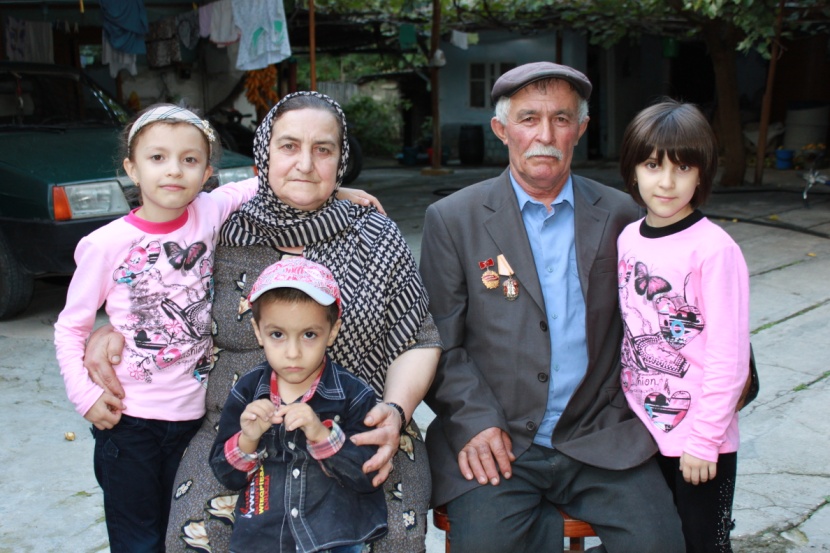 Амма леб нушачиб гlяхlти адамти, сабира гьалмагъдешли, адамдешли, сахаватдешли, дигили жагабарибти. Сунела уркlилизир хlебла арцанти дучlуси, къияннихlелира шадси, чичи балагь-децl дакlалра пашманируси гъабза сай Рашидла шан Мяхlяммадов Гlяхlмадхан Илиясович. Ил Ванашимахьила шила байлав хlерирули сай. Гlяхlмадхан сунела лерилра гlямрулизив разиси адам сай. Илини марти гьалмагъдеш дахъал дусмазир дузахъули сай сунела гlямрула шала, анкъила берхlи Хадижатличил, унрубачил, шантачил, дура шантачил, дурхlядешла ва хlяндешла гьалмагъуначил. Мурталрара-сера пишкяхъибси ил адам иш дунъяла инсанти балкабиркниличи, вайти кьасаначибад гlяхlси кьас чедибиркниличи вирхули сай. Гlямрула верхlцlали ганзухъличивад шалгlевухъунси ил чарх-бекlлизив жагали сай. Илала гьалмагъуни сари жикьи, дам, чугур. Илала гьалмагъуни сари сунела анхъилизирти цlедешла галгуби, илала гьалмагъуни сари илини адилкьути мицlираг, арцанти, илала гьалмагъуни сари ши-алавси тlабигlят, закла Бац-Берхlи ва зубарти. Чичилра селичилра зулму агарси, мез, къалмакъар, кlибяхlяндеш хlейгуси ил гъабза дилара гьалмагъ сай. Сентябрьла бехlбихьудличир дила вахъхlила гьалмагъ фотожурналист Даудхlяжи Даудовра нура Гlяхlмадхайчи гlяхlладли дякьунра. Сунела хабчаб Хадижатра сайра сунела биштlаси юртла жагаси азбарлизиб баргира. Нуша чедаибхlели илди кlилалра дяхl, чус мургьила кьала бухили дякьунхlеливан, шаладиуб, датдухъун. - Хадижат! Шангличи хlеръа! – викlар Гlяхlмадхан. - Хинкlи адушасли, диъ хlядурли саби, - рикlар Хадижат. Гlяхlмадхай дуцlухъи анкъилизирад цlедеш хиб. Дурхlядешличил, жагьдешличил, ишхlелла гlямрула «макьамтачил» дархдасунти ихтилат-лякьир демжур. Гlяхlмадха дудеш Илиясла Мяхlяммадра наб бара гьаниркур. Ил Чебяхlси Ватlа дергълизив гъабзадешличил ургъули калунсири. Чарухъунхlели хъубзарли, мирхъичили, ургубала къарауй узули дахъал хlянчи дарибтири. Неш Патlиматра ургубалан рири. Илдала баракатла тlем Гlяхlмадха анкъилизиб бусягlятра даимбиубли саби. Патlиматли ва Мяхlяммадли шел дурхlя абикьур: Хизри, Гlяхlмадхан, Илияс, Аймеседу, Рисалат. Хизри машгьурси педагог, Илияс – набт адилтlан, Гlяхlмадхан мицlираг адилкьан бетаур. Бусягlятра илди хlурматла ахъдешличиб саби. Савли Берхlи белхlайчи бучlес бехlкабирхьуси булбул чатlали макьамтачил ухьалавад ахъирниличил дехlкадихьибтири Гlяхlмадха бузерила гунзри. Ил виштlахlели аршила хъучир дилкьути лугначи, вавначир сакlубти мирхъиличи, аваданти сагначир гlяйдикlути мицlирагличи, мурбазир къялкъни шятlдикlахъути муракьянабачи карцlли хlерикlусири. Шила школа белчlи гlергъи ил Мяхlячкъалала шила хозяйствола техникумла ветеринарный факультетлизи керхур. Кlел курс делчlи гlергъи арякьи Ватlайс къуллукъ бирули 3,3 дус калун. Хlурматличил хъули чарухъун. Белчlуди хъараахъур. Мицlирагла тухтурла санигlят Гlяхlмадхай итхlелла «Хlямри» совхозлизиб кацlиб. Илав ил мицlирагла бекl тухтурли узи. Ил хlянчи илини Мурегала «Хl. Октябрь» совхозлизиб, Калмыкиялизиб бузахъи. Сай чинав узаллира Гlяхlмадха уркlи сунела шилизи гьуцlлири. Хlера, ахирра ил Ванашимахьилизи чарухъун. Мерличибси Тельманна уличилси колхозлизив хала хlяйвантала фермала заведующийли узес вехlкайхьиб. Вахъхlи агарли ил районнизив машгьурси, гlяхlси хlянчизар ветаур. Гьабкьябала къяйлизи дуравхъун. Гьачамцунра ахlи, илини гьуни чебиахъуси ферма районна хозяйствоби-ургаб продукция сархнила, мицlираг имцlали адилкьнила шайчиб тlинтlбиубси социалист абзлизиб цаибил мерличи дурабухъун. Социалист абзла чедибдешла байрахъуни, вымпелти сархиб, илала сурат районна Хlурматла уркьуйзиб, районна бузерила Асилдешла жузлизиб дахъал дусмазиб камхlебиуб. Фермалис гьуни чебиахъули Гlяхlмадхан 33 дус калун. - Ну фермала заведующийли узуси замана дила шан Мяхlяммадов Расул колхозла председатель вири. Агь, сунес хlялалдиъ, хlябилра сабухъчевси руководитель ва гlяхlси адам вири ил. Иличил варх узули ну 25 дус калунра. Итхlели КПСС-ла райкомла цаибил секретарь Кьурбанов Сайгид Гlисамяхlяммадович сайри. Ил гьаман фермализи ваши, «хахол» чакмара чехьурли, фермала ухlнав къунзулхъи. Бузути хlянчизартачи жагати гъайличил, насихlятуначил дугьаилзи. Чедибдешуни имцlадиахъес се баралли гlяхlсил гlеббури. Мицlираг адилкьанти рухlла ва бекlахъудилашал шабагъатлабирнила масъулти ахъдурци, кумек гlеббиахъи. Ил тlалабкарси руководительличила нуни цархlилти мераначибра чуйнара гьанбушибси саби. - Хlу узуси манзиллизиб фермала сегъуна даража бириба? - Горбачёвли СССР-ла «шанглизи» тlярхъибатайчи, нушала фермализир 500 хала хlяйван, 144 кьял дири, илдас къуллукъ гlеббурцули 33 хlянчизар бузутири. Ферма мурталра гьаларти къяяназиб бири. Итхlели нушачил абзбикили, гьачам гьалабулхъули, гьачам гlелабулхъули, гlибкьли бузусири Убяхl Мулебкlила «Чедибдеш» колхозла хала хlяйвантала фермала коллективра. Итхlели фермабазир, бузерила коллективтазир художественная самодеятельностьла коллективтира балли дирутири. Нушала фермала коллектив районна цархlилти хозяйствобала фермабази, хъарахъунази, хlятта шимала культурала анкъурбази концертуни чедаахъес башусири. Агара гьанна ит дунъя, фермаби бацlдешла арилизи дикиб. СССР-ла Верховный Советла Президиумла 1976 ибил дусла декабрьла 23 личибадси Указ хlясибли, социалист бузерилизир диахъубти асилти чедибдешуни багьандан, Мяхlяммадов Гlяхlмадхан Илиясович «Хlурматла лишан» орденничил наградитьварисири. Лер илала цархlилти наградабира. Илис итхlели «ЛУАЗ» машинара балли бедибсири. Анкъиларси хабчаб, гlямрула рархкья духуси, гlяхlси, малхlямси хlериалли, хъа вегlла, я бузерилизир, я гlямрулизир гlяхlти чедибдешуни, игъбар, талихl диэс хlедирар. Ил шайчибра Гlяхlмадхайс игъбар биуб. Илала гlямрула гьалмагъ Гиреева Хадижат Гиреевна Гlяхlмадха анкъи баракатлизиб, гlямру шаладешлизир кавлахъуси чирагъли ретаур. Илис ургар Гlяхlмадхан хъуливра, дуравра, шанти-жамигlятла ургавра разиси, малхlямси. Ванашимахьила школализир авал класс гlяхlти кьиматуначил делчlи гlергъи, Хадижатлис белчlуди Мяхlячкъалализиб, дубурлан рурсбала интернатлизиб даимбарес кьадарбиуб. Тухтур ретаэс дигусири, амма ил хьул бетхlерхур. Хадижат Дагъиста Пачалихъла педагогический институтла химияла-биологияла факультетлизи карерхур. Ил таманаибхlейчирад гьанна 41 дус шалгlердухъи сари. Илдазирад 35 дусличирра имцlали сунела шила школализир сунела санигlят хlясибли рузули харждарили сари. Ил арагlебли районнизир бегlлара гlяхlтигъунти педагогуназирад ца сари. Илала бузерила опыт руркъули, ил рузуси школализиб районна химикуни-биологунала семинарра балли дураберкlиб. Сунени бучlахъули калунти бахъал ученикуни Хадижат Гиреевначи нешличигъунти дигиличил дугьабилзан. Байрумтачил, разидешла анцlбукьуначил ил уркlи-уркlиларад мубаракрарес хъумхlерту. Дагъистан Республикала рурибси учительница, чебяхlси категорияла педагог, ДР-ла багьудила Министерствола ва районна багьудила Управлениела Хlурматла грамотабачи, гьачамцунра ахlи, лайикьрикибси Хадижат Гиреевна бусягlятра сунес гlямрула кlиэсил анкъили бетаурси Ванашимахьила школализир сабухъчерли ва хlурматличил рузули сари. - Гlяхlси руководительра уржибси коллективра диалли узес хlябилра гьамадли бирар, - рикlуси сари Гиреева. – Школала вахъхlила директор Гlямарада Мяхlяммадович тlалабкарси, жавабкарси, коллективличи уркlи изуси, дигичевси, бучlантала ва илдала бегlтала уркlбази гьуни баргес балуси руководитель сай. Илини гьарилличи малхlямли, дигиличил дугьаизес бала. Сай узуси школаличи сунела анкъиличиван уркlи изуси адам сай. Коллективлизиб бузути имцlатигъунти дила ученикуни саби. Калимат Мяхlяммадовна, Умупазил Каримуллаевна, Сайгибат Абубакаровна… Чидилти гьанбуршути? Къайгъичебти педагогуни саби нушала коллективлизибти. Илдас ну баркалла рикlулра. Гlяхlмадха ва Хадижатла анкъилизи чула тухум-агьлу, гьалмагъуни, гlяхlли, тянишуни уркlби гьаргли абицlур. Мурта бацlаллира илдани Гlяхlмадха ва Хадижатла дяхl шалати дургу. Шалати дяхlла бегlти хlербируси анкъилизиб баракатра бирар, дигира. Камхlебирара ила абицlутира. - Гlямрулизиб дила игъбар биуб: гlяхlси хабчаб кьадарриуб. Гlяхlси хабчаб кьадарриубси нугъуна адам, чи виалра ил игъбарли ва талихlли варгибси адам сай. Вайси хьунул лерси анкъи ил буцханагъуна бирар: хумарси, бяргlибси, цlябси. Бархьли буралли, чирагъли ахlенну хъали шалабируси хабчабла дяхlли саби. Духути, багьудичебти авал дурхlя абикьур ва гlямрула бархьси дунъялизи гьуниббатур Гlяхlмадхай ва Хадижатли. Наида, Майсарат, Мяхlммад ва Мариям – илди саби илдала наслула хъими. Илди авлинра чебяхlси даражала багьуди касиб. Майсаратли ва Мяхlяммадли биалли чебяхlси даражала кlи-кlел багьуди касиб. Илдани бегlтала асилдеш даимдарили сари. Шалабикlуси саби Гlяхlмадха гlямрула чирагъ. Набра илала гlямрула чирагъ талихlла шалаличил бахъхlи ухули кали дигулра.                                                                                                                                                                               Айдимир Каймаразов     Суратлизиб: Гlяхlмадханра Хадижатра дурхlнала дурхlначил                                                 Д-Хl. Даудовли касибси сурат                                                                         Нушала ветеранти                                                                    Вахlид-адала хlяяла шала                                                                                       (очерк)Гьалабван дила адала ада Мяхlяммадов Гlябдулвахlид 85 дус виънила шадлихъ дураберкlира.  Илини дарибти хlянчи, ахъибти къияндешуни гьаннала жагьилтани гьанхlедурцу. Дила кlелра узилис даим зигарикlули вирар Вахlид-ада, сегъуналра хlянчи барес дигули ахlен, сен-сен алкlутира хlуша, сен-сен абилкьада хlушала хъалибаргуни  хъалладиубхlели, викlули. Сай акlубхlейчивадал узули бурсивиубси ил, гьаннара акьули кайили уэс вируси ахlен. Дила хала дудешла ца рузицун сарри лерси.    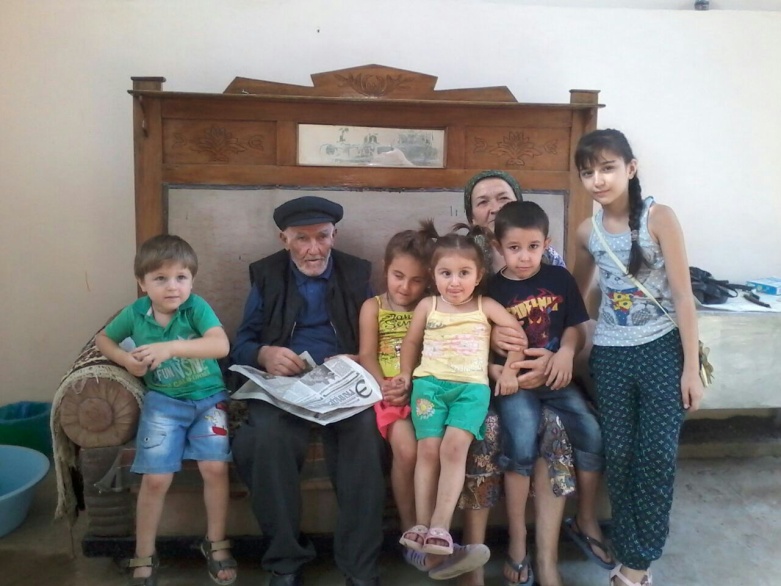 -  Дудеш жявли вебкlили кlелра узи-рузи цlуръадиубра. Нешли нуша сунела някъба адикьурра. Ит замана халаси къиян ахъиб дила нешли нуша адикьес, сарира жявли хlулбазирад нукьсанриубси. Ваятlа чебиулихьар, лерил хьунул адамла хlянчи дарили бекlкарирусири. Набчира, виштlали левай, сецад-дигара къиянти хlянчи хъардикиб,- хабар бехlбихьиб Вахlид-адани. Ну акlубси шилизир, 1944 ибил дуслизиб 7 классла школа таманбарили, 1945 ибил дуслизив Сергокъалализи учlес керхес документуни дедира.                                                                 «Кьандиублира хlуша» или, Яхlъяла Мусара, Димбяхlямара, нура хlедуцира. Сагаси белчlудила дуслизив Мурегала шилизибси интернатлизи арякьунра учlес. Мискинтала дурхlни багьа агарли бурцутири бучlахъес, справкаби хlясибли. Урчlемъибил класс байхъубиубхlели, къалмакъарлизи дикира хlурхъан дурхlначил. Школала директор сайри мугран Мухтар бикlуси, дучlес бигадалли, 70 къуруш лугена, хlебигули диадалли хъули дукьена или буриб илини. Нура Гlямаров Мяхlяммадра,  лайбакlили белчlуди, хъули дакlира. Дила абала имкан аги илди арц дедлугес. Абала рузи ребкlили, илала биштlати кlел рурсира дила нешличи хъарбикиб. Илди рурсбала дудеш  туснакълизиври.      Колхозлизир сегъунти -дигара хlянчи дирира.  Гутайчил, дуразличил хъумачи вашира. Дугели унци дуки дукили гузетличи вашули, хlерели багьла агарли узули или, неш дебали кьакьарикlи набчи, сенкlун ну дуги-хlери агарли узира.Сеннира белчlуди агарлира кахlелунра- агроном ветаурра. Дербентла шила хозяйствола техникум «Хlунтlена дипломличил» заочно учlули таманбарира. Колхозла председательли узулри илхlели Загьирбеков Хlябиб. 1948 ибил дуслизив колхозла складла заведующий варили катурра. Камси заманала гlергъи ну Сергокъалализи хасти курсани делчlахъес вархьира. Тамандарили гlергъи, колхозла бригадирла хlянчиличи катурра.       1951 ибил дуслизив хала дудеш Ватlа гьалабси чебла ахъес арякьун. 3 баз Азербайджаннизив кали, гlур Германияла Гамбург шагьарлизи арукиб, 4 дус илар деркlиб, старший сержантла званиеличил хъули чариуб. Илхlели илала халасигъуна рурси лерри акlубли.       - Ну армиялизивад чариубхlели, Хlябиб-узи набчи вакlиб ва, хlу комсомолла секретарьли катес пикри лебгу, сегъуна хlела жаваб или хьарбаиб. Хlуни се хъарбарадлира,  ил бетерхахъес хlядурлира ну или бурира. Колхозла бригадирлира катурра, комсомолла организацияла секретарьла хlянчира хъардариб, - хабар даимбариб хала дудешли.    - Дахъал маза-мас, ябни, гlяргlя-чlикlа, бугъни-кьули  дири колхозла, лерилрара-сера хъуми колхозлизир дири.  Рахлира хlебири хlебегlи, акьули калунси хъу. Гьалаб лебилра халкь цахlнаб дурабухъи,  чучи хъарти хlянчи  хъярхъли бекlдири. Гьаннала ишди се адамти сабил балули ахlенра. Вецlлизивад цалра чеваэс вирули ахlен узес дигуси. Гьаннала халкьлис бекlлил къиян ахъес дигули ахlен. Шилизиб хlербирути халкь саби, рахлира агара хъуми делгlуси, хlяйванти адилкьуси. Колхозла хlянчурбачила кьалли, бекlлил гъаялра агара. Итхlели зяхlматчиби хlянчила савли жявли дурабулхъутири, бархlехъ кьанни хъули чарбирутири. Дугели авлахъличиб дуги беркlес кавлути замунтира дири. Чарбиубхlелира чула хъулирти хlяйван-къачаличира  хlеръили, дурхlнира бахи, кьацl-шинра хядурдарили бекlбиайчи кьанси дуги бии. Биалра, жявли абизурли, гlурра хlянчила баши. Халаси декlарли алапа хlебири лугусира – буруси даимбариб хала дудешли. Вахlид-ада 1966 ибил дусличи бикайчи узиб колхолизив, гlур шила Советла исполкомлизив  секретарьли шурватур. Цазаманализиб Мургукла колхоз убасили, «Хlямри» совхозлизи бархбяхъибсири. Секретарьла хlянчиличивад акьуватурхlели, имцlакабиубси хъалибарглис бекlахъуди бучес или  Казахстайзи арякьун. Гlяхlхlедизур итарти хlянчи Вахlид-адас.  - Ца-чумал баз кали, хъули чариубра. Хlямри совхозла директорличи гьаввакlира, наб ца сегъуна-биалра хlянчи агарав или. Хlянчи баргес кlинайс пикридулхъехlену, гьачамлис хlянчизартира хlура Къизларла авлахъуначи янилис дугени хlядурдарес укьен или буриб. Совхозлис даари дугени хlядурдарили чариубра. Чариубли гlергъи вацlала къараулла хlянчи хъардариб,   Ризвайчил варх бригадирла кумекчилира узахъес хъарбариб. Кlиэсил дуслизивра вархьаира Къизларла авлахъуначи. Чариубхlейс, колхозлизир кlел бригада акlахъес пикрибарилри, ил кlиэсил бригадала бригадирли катурра ну. Дахъал дусмазиб совхозла бригадирла хlянчи дарира. Гlур нуша  Хlямри совхозлизирад декlардарира. Каспийск шагьарла «Дагдизель» заводлизи дархдяхъира. Ил заводла подсобный хозяйство  бариб колхоз. 1990 ибил дуслизив пенсияличи арякьунра. Пенсияличи арякьи гlергъира дахъал дусмазив  узули калунра.     Дила гlямрулизиб нуни хъумартес хlейрус итди къиянти дус-бархlилизиб набчи пикри бяхlчиаибти Загьирбеков Хlябибра илала хьунул, дила абала рузикьар Гlяшурара, Аллагьли гьалжанала агьлу барабну саби.     Дахъал хlянчила мерани дарсдариб Вахlид-адани, дахъалгъунти  илдазирад жаваблати хlянчурби сарри. Лерилра хlянчурби сунела къияйчил, къайгъначил сархибти сарри илини. Сунес гlелабад гъай хlебуресли хlялалли узули калун.      Гlябдулвахlидла гlямрула рархкья  сарри Хlусейнова Муслимат. Дахъал дусмазир ил дурхlнала анхълизир рузули калун. Илдала 5 рурсира ца уршира акlуб. Кlел рурси жагьли лебай гlямрулизибад арбякьун. Вецlну шура дус дикили сари Муслиматра гlямрулизирад шалгlеррухъунла. Машгьурси поэт ва писатель Ильяс Хlусейновла рузи сарри ил. Халасигъуна рурси Рукьият дахъал дусмазир Избербаш шагьарла кlиибил школализир дарган мезла ва литературала учительницали рузули сари, Патlимат шила школализир рузули сари. Аминат хъалибаргличил Оренбургла областьлизир хlеррирули сари. Вахlидла урши – Мяхlяммад шила администрацияла бекlла заместительли узули сай.   Вахlидадани сунела акlубси бархlиалра хlебала. Сай 85 дус виъни багьандан, нуша - илала дурхlни, дурхlнала дурхlни, рузила дурхlни цахlнадикира. Сай биалли нушази  хьарикlули сай: "Хlуша лерил цахlнадикилрагу, се байрам саби хlушала?". Сунела акlубси бархlи сабни бурибхlели, ил тамашавиуб. "Се бируси илгъуна байрам барили? Илдигъунти байрумтачи бурсивиубси ахlенра ну".  Илгъуна саби Вахlидла гlямрула гlиниз: хlялалси, умуси…   Гьаннара Вахlид-ада ца минуталра акьули хlевъар. Илини убатурси жагаси цlедешла анхъ леб, хивала дахъал галгуби лер. Хlебла шала дикибхlели, ил сунела  анхълизив вирар, хlянчилизи архили. Кьяшми дашули лерай ил акьули уэс хlейрар. Гьаннала гlергъира хlела анхълизи вашахъес, хlела дурхlнала дурхlнала мукъри чедаахъес нуша-ургав арали ватаби хlу.                                                                                                                                                                                                                                                                                           З.Мяхlяммадова                                                                                            Суратлизив: Гl.МяхlяммадовНаименование хозяйств      Уборочная площадь      Уборочная площадь      Уборочная площадь             Убрано, га.             Убрано, га.             Убрано, га.       Намолочено, т.       Намолочено, т.       Намолочено, т.       Намолочено, т.        Урожайность, ц/га.        Урожайность, ц/га.        Урожайность, ц/га.Наименование хозяйств20142015разн20142015разн201420142015разн20142015разнГУП«им.Х.Магомедовой»610435-175610435-175171211951195-5172827,5-0,5-\- «Красный Октябрь»9861024389191024105113325602560142712,32512,7СПК «Ванашимахи»497441-56497441-56120311471147-14626260СПК «им.Сулейманова»391375-16391375-16117310811081-923028,8-1,2-\-СПК «им.Куйбышева»7070070700196196196028280СПК «Победа»40400404007211211240182810-\- «Балтамахи»1021020102102030531231273330,5-2,5-\- «Кадиркентский»550350-200550350-2001376893893-4832525,50,5-\- «им.Г.Далгата»185212271401975718032032014012,816,23,4-\- «Маммаулский»123105-18123105-18407399399-833,1384,9-\- «Аймаумахинский»22428056189280916238328322093329,7-3,3-\- «им.Калинина»05050050500404040088-\- «Аялизимахинский»184388204184388204644118811885443430,6-3,4ООО «Дешлагар»019019001901900522522522027,527,5-\- «Канасираги»4141041410544949-51312-1-\- «Арсен»7083137083131962412414528291СПК «Махарги»305525055550184184184033,533,5Биогомус4010565401056510429429419026282Итого по хозяйствам:41434346203396643313659382115651156521832426,62,6ЛПХ1004986-18913886-27346225462546-9163728,7-8,3КФХ26175-18621175-136486210210-27623285Всего:54085407-15090529220213330143211432199126,3270,7В конкурсную комиссию  по проведению конкурсапо отбору кандидатур на должность Главы муниципального района «Сергокалинский район»от________________________________________________(фамилия, имя, отчество гражданина)№п/пНаименование документаКол-во листов1.Заявление о предоставлении документов на участие в конкурсе2.Копия паспорта или копия документа, заменяющего паспорт гражданина 3.Копии документов, подтверждающих указанные в заявлении сведения о профессиональном образовании4.Копии документов (копия трудовой книжки или справка с места работы), подтверждающие указанные в заявлении сведения об основном месте работы или службы, о занимаемой должности (в случае отсутствия основного места работы или службы – о роде занятий)5.Копия документа о том, что кандидат является депутатом6.Документ, подтверждающий принадлежность к политической партии, иному общественному объединению7.Сведения о размере и об источниках доходов кандидата, а также об имуществе, принадлежащем кандидату на праве собственности (в том числе совместной собственности), о вкладах в банках, ценных бумагах8.Сведения о принадлежащем кандидату, его супругу и несовершеннолетним детям недвижимом имуществе, находящемся за пределами территории Российской Федерации, об источниках получения средств, за счет которых приобретено указанное имущество, об обязательствах имущественного характера за пределами территории Российской Федерации кандидата, а также сведения о таких обязательствах его супруга и несовершеннолетних детей9.Сведения о своих расходах, а также о расходах своего супруга и несовершеннолетних детей по каждой сделке по приобретению земельного участка, другого объекта недвижимости, транспортного средства, ценных бумаг, акций (долей участия, паев в уставных (складочных) капиталах организаций), совершенной в течение последних трех лет, если сумма сделки превышает общий доход кандидата и его супруга за три последних года, предшествующих совершению сделки, и об источниках получения средств, за счет которых совершена сделка10.Письменное уведомление о том, что кандидат не имеет счетов (вкладов), не хранит наличные денежные средства и ценности в иностранных банках, расположенных за пределами территории Российской Федерации, не владеет и (или) не пользуется иностранными финансовыми инструментами11.Согласие на обработку персональных данных12.Иные документыИТОГОПринял:член конкурсной комиссии_________________________(подпись, ФИО)Сдал:Кандидат (представитель кандидата)*___________________(подпись, ФИО)Фамилия, имя
и отчествоСерия и номер паспорта или документа, заменяющего паспорт гражданинаДоходы ИмуществоИмуществоИмуществоИмуществоИмуществоИмуществоИмуществоДенежные средства, находящиеся на счетах в банкахАкции и иное участие в коммерческих организацияхИные ценные бумагиФамилия, имя
и отчествоСерия и номер паспорта или документа, заменяющего паспорт гражданинаДоходы Недвижимое имуществоНедвижимое имуществоНедвижимое имуществоНедвижимое имуществоНедвижимое имуществоНедвижимое имуществоТранспортные средстваДенежные средства, находящиеся на счетах в банкахАкции и иное участие в коммерческих организацияхИные ценные бумагиФамилия, имя
и отчествоСерия и номер паспорта или документа, заменяющего паспорт гражданинаИсточник выплаты дохода, сумма
(руб.)Земельные участкиЖилые домаКвартирыДачиГаражиИное недвижимое имуществоВид , марка, модель, год выпускаНаименование и место нахождения (адрес) банка, номер счета, остаток (руб.)Наименование и организационно-правовая форма организации , место нахождения (адрес), доля участия (%)Вид ценной бумаги , лицо, выпустившее ценную бумагу, общая стоимость (руб.)Фамилия, имя
и отчествоСерия и номер паспорта или документа, заменяющего паспорт гражданинаИсточник выплаты дохода, сумма
(руб.)Место нахождения (адрес), общая площадь
(кв. м)Место нахождения (адрес), общая площадь
(кв. м)Место нахождения (адрес), общая площадь
(кв. м)Место нахождения (адрес), общая площадь
(кв. м)Место нахождения (адрес), общая площадь
(кв. м)Место нахождения (адрес), общая площадь
(кв. м)Вид , марка, модель, год выпускаНаименование и место нахождения (адрес) банка, номер счета, остаток (руб.)Наименование и организационно-правовая форма организации , место нахождения (адрес), доля участия (%)Вид ценной бумаги , лицо, выпустившее ценную бумагу, общая стоимость (руб.)“”г.(подпись кандидата)